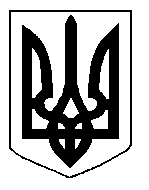 БІЛОЦЕРКІВСЬКА МІСЬКА РАДА	КИЇВСЬКОЇ ОБЛАСТІ	Р І Ш Е Н Н Я
від  31 січня  2019 року                                                                        № 3314-65-VIIПро погодження технічної  документації  із землеустрою щодо встановлення меж частини земельної ділянки, на яку поширюється право суборенди  та надання згоди на передачу частини орендованої земельної ділянки  в суборенду Товариству з обмеженою  відповідальністю «КЛІАР ЕНЕРДЖІ»Розглянувши звернення постійної комісії з питань земельних відносин та земельного кадастру, планування території, будівництва, архітектури, охорони пам’яток, історичного середовища та благоустрою до міського голови від 15 січня 2019 року №04/2-17, протокол постійної комісії з питань  земельних відносин та земельного кадастру, планування території, будівництва, архітектури, охорони пам’яток, історичного середовища та благоустрою від 15 січня 2019 року №159, заяву Приватного акціонерного товариства «КАТП-1028»  від 15 січня 2019 року №244,  заяву Товариства з обмеженою відповідальністю «КЛІАР ЕНЕРДЖІ»  від 15 січня 2019 року №245, технічну документацію із землеустрою щодо встановлення меж частини земельної ділянки, на яку поширюється право суборенди, відповідно до ст.ст. 12, 79-1, 83, 186 Земельного кодексу України, ч.3 ст. 24 Закону України «Про регулювання містобудівної діяльності», ст. 55-1 Закону України «Про землеустрій», ст.8 Закону України «Про оренду землі», п. 34 ч. 1 ст. 26 Закону України «Про місцеве самоврядування в Україні», міська рада вирішила:1.Погодити технічну документацію із землеустрою щодо встановлення меж частини земельної ділянки, на яку поширюється право суборенди Приватному акціонерному товариству «КАТП-1028» з цільовим призначенням 11.02.  Для розміщення та експлуатації основних, підсобних і допоміжних будівель та споруд підприємств переробної, машинобудівної та іншої промисловості за адресою: вулиця Сухоярська 10-б (що додається).2. Надати згоду на передачу  частини орендованої  земельної ділянки площею 0,0600 га від загальної площі 15,2202 га з кадастровим номером: 3210300000:06:029:0003 в суборенду Товариству з обмеженою  відповідальністю «КЛІАР ЕНЕРДЖІ» на підставі  технічної документації із землеустрою щодо встановлення меж частини земельної ділянки, на яку поширюється право суборенди  з цільовим призначенням 11.02.  Для розміщення та експлуатації основних, підсобних і допоміжних будівель та споруд підприємств переробної, машинобудівної та іншої промисловості за адресою: вулиця Сухоярська 10-б, на строк,  що не перевищує терміну дії договору оренди землі від 25.07.2011 року № 77,  укладеного з Приватним акціонерним товариством «КАТП-1028» та зареєстрованого в Управлінні Держкомзему у місті Біла Церква Київської області від 05 серпня 2011 року за № 321030004000281, а саме до 05 серпня 2026 року. 3.Особам, зазначеним у цьому рішенні, укласти та зареєструвати у встановленому порядку договір суборенди землі.4.Контроль за виконанням цього рішення покласти на постійну комісію з питань  земельних відносин та земельного кадастру, планування території, будівництва, архітектури, охорони пам’яток, історичного середовища та благоустрою.Міський голова                                          	                                                  Г. Дикий